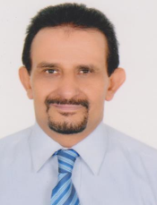 Raed  Mail: Raed.265571@2freemail.com Senior Level Assignments –Business DevelopmentWell qualified (Master in Business Administration)  industry professional with 15  years of  experience with international exposure in  Sales, Business Expansion, Customer  Relationship Management and Team Leadership; seeking challenging opportunity to work in a senior  management position with reputed organizations in UAE.------------------------------------------------------------------------------------------------------------------------------------------------Years of experience 15 Years in 3 countries 7 in UAE 2 in Saudi and the rest in EgyptIn sales and Business development Profile SummaryExperience: Result-oriented executive with in-depth insights in areas sales, marketing, business development, distribution channels,  KAM and team leadership, creating high value for the companyExposure: Proven track record of formulating robust Business Strategies and implementing them through Distributive Sales initiatives, and leveraging  all leads and business opportunities to expand the client base Expertise: Digital marketing with success in building websites, managing promotional events and exhibitions, setting up and driving marketing campaigns and brandingEfficiency: Tracking Market situation, analyzing competition and accordingly strategizing promotion and pricing policies; Inter and intra departmental coordination to ensure smooth operations  Effective: In leading multi cultural, cross functional teams, strong interpersonal skills with excellent communication and negotiation skills complemented by an ability to drive operations to the fullest capacityCore CompetenciesBusiness ManagementSales & MarketingChange ManagementCustomer service & Problem solvingBusiness partner relationshipsCompetitor& Market AnalysisMIS, Reports & Reviews	Team Leadership & TrainingCareer History and Select HighlightsFeb 2007   to February  2015Business Development Manager: Franke Kitchen Systems Dubai- UAEResponsibilities: Overall business management to achieve market share allover Middle EastDrive sales operations and motivate the sales teams as well as agents to meet targetsEnsuring Franke product entry in major project throughout the regionReviewing progress of sales and productivity.Responsible for execution of strategies and plans including promotional activities and eventsIdentifying fresh business opportunities for the companyExpanding business reach by acquiring new agentsApril 2002 - Dec 2006: Business Development Manager: The Coffee Roasters Mills: CairoResponsibilities:Responsible business expansion by opening new markets and securing agents worldwideDeveloping and executing Market strategies and driving export sales Setting Market campaigns for Company ProductsEnsuring a digital footprint by developing and building a web site to the companyInternal communication by managing the company newsletter Branding the Company name and their line of ProductsContributing to HR activity –interviewing candidates for new positionsSept 2000 - March 2002: Marketing Manager: Goozy Food Co: El Khobar. Saudi ArabiaResponsibilities:Developing fresh business opportunities for the Company across product categories such as Hotel catering, Hotel appliance, Tourism and Office automation equipment Monitoring and evaluation marketing plans and driving required course correctionSelling Communication Software  Market studies and surveys to aid informed decision making and fine tuning strategy Previous ExperienceJan 1992 - March 2000: Territory Manager: TNT Express World Wide  Responsibilities:Business development and client acquisition through a teamTeam development and trainingMarket intelligence and MIS reportingJan 1987 - Sept. 1991: Marketing Executive:  International Courier Co. “Aramex”Responsibilities:Business development and identifying fresh business opportunitiesQualifications Master in Business Administration: North West London University Management High graduate courses: International University, London, United Kingdom.B.Sc. Social Work: Cairo University Nationality: Egyptian Languages: Arabic , English, Little German